Številka: 422-3/2022-1Datum: 24. 5. 2022OBČINA KOMENOBČINSKI SVETNa podlagi 30. člena Statuta Občine Komen (Ur.l. RS, št 80/09, 39/14, 39/16) predlagam občinskemu svetu občine Komen v sprejem naslednji sklep:Vrednost točke za izračun nadomestila za uporabo stavbnega zemljišča za leto 2023Obrazložitev:Občinski svet je dne 20. 11. 2003 sprejel Odlok o nadomestilu za uporabo stavbnega zemljišča na območju občine Komen (Uradni list RS, št 118/03) in dne 31. 5. 2005 Odlok o spremembi odloka o nadomestilu za uporabo stavbnega zemljišča na območju občine Komen (Uradni list RS, št. 56/05). Odlok določa, da se za uporabo stavbnega zemljišča, na celotnem območju občine plačuje nadomestilo (v nadaljevanju NUSZ), s katerim se zagotavljajo sredstva za gradnjo, rekonstrukcijo in vzdrževanje omrežja komunalnih objektov in naprav primarnega pomena, ki so namenjena skupni rabi. NUSZ se plačuje od zazidanih površin, v območjih naselij opremljenih najmanj z vodovodnim in električnim omrežjem. Plačevati ga morajo lastniki ali neposredni uporabniki stavbe ali dela stavbe, lastniki ali najemniki stanovanja oziroma poslovnega prostora, ne glede na to ali je v uporabi ali ne.Odločbe za plačilo NUSZ izdaja zavezancem pristojna izpostava Finančne uprave Republike Slovenije. Višina NUSZ je določena na podlagi zmnožka skupnega števila točk, glede na območje nahajališča zemljišča in glede na stopnjo komunalne opremljenosti, z vrednostjo točke.Skladno s 16. členom odloka vrednost točke za izračun NUSZ določi s sklepom občinski svet do konca leta za naslednje koledarsko leto.Za leto 2022 je znašala vrednost točke za izračun NUSZ 0,0052 EUR in jo je s sklepom sprejel občinski svet dne 24. 11. 2021. Predlagam, da ostane vrednost točke za izračun nadomestila za uporabo stavbnega zemljišča na območju Občine Komen v letu 2023 nespremenjena.V nadaljevanju podajamo izračune obremenitve NUSZ na m2 za leto 2023 (s komunalno opremljenostjo: vodovod, električno omrežje, cestišče, javna razsvetljava), preračunane skladno s predlagano vrednostjo točke:stanovanjska namembnost - 1. območje:	0,468 EUR,stanovanjska namembnost - 2. območje:	0,390 EUR,poslovna dejavnost- 1. območje:	0,832 EUR,poslovna dejavnost-2. območje:	0,728 EUR,proizvodna dejavnost - 1. območje:	0,780 EUR,proizvodna dejavnost - 2. območje:	0,546 EUR,družbene dejavnosti - 1. območje:	0,546 EUR,družbene dejavnosti - 2. območje:	0,442 EUR.Predlog sklepa o vrednosti točke za izračun nadomestila za uporabo stavbnega zemljišča na območju občine Komen za leto 2023 predajam v obravnavo s predlogom, da ga občinski svet potrdi.Pripravila:mag. Katja Muličmag. Erik ModicžupanŠtevilka:Datum:Na podlagi 16. člena Statuta Občine Komen (Uradni list RS, št. 80/09, 39/14, 39/16) je občinski svet Občine Komen na svoji ____. redni seji dne _____ sprejel naslednjiS K L E P1.Vrednost točke za izračun nadomestila za uporabo stavbnega zemljišča na območju Občine Komen za leto 2023 znaša 0,0052 EUR.2.Ta sklep prične veljati naslednji dan po objavi v Uradnem listu Republike Slovenije, uporablja pa se od 1. januarja 2023 dalje.mag. Erik ModicžupanSklep poslati:v objavo v Uradnem listuFinančni urad Koper, Piranska cesta 2, 6000 Koper (priporočeno)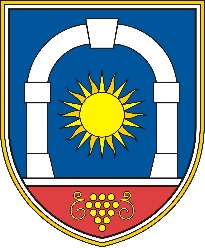 Občina KomenObčinski svetKomen 866223 Komen